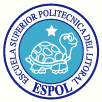 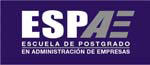 Plan de Negocios (Resumen Ejecutivo)Autores: César Muñoz CamaderJuan Carlos Orozco RiveraDavid Fernando Ramos Tomalá1.ANÁLISIS DEL ENTORNOEn el mercado ecuatoriano algunas empresas ofrecen servicio de almuerzos a domicilioen formato Light, cumpliendo con las proporciones alimenticias necesarias, pero existentambién otras empresas que desconociendo el verdadero sentido de la combinación deporciones solo ofrecen almuerzos con bajo contenido de grasa.Entre las empresas que ofrecen estos servicios, tenemos a los gimnasios que proveen asus clientes de comidas ligeras que van acorde al tipo de ejercicio, edad, peso y estatura;restaurantes; en los patios de comida de los centros comerciales se encuentran empresasque venden comida ligera y también entregan a domicilio.2.ANÁLISIS DE LA EMPRESANatural Food es una empresa cuya esencia es la administración de almuerzos Light adomicilios ubicados en el norte de la ciudad de Guayaquil, específicamente en la Av.Francisco de Orellana. El producto está orientado a la clase ejecutiva de mandos mediosque necesitan mantener un equilibrio nutricional, obteniendo de esta manera una mejorproductividad laboral.El servicio surge para cubrir las necesidades de cambios  alimentarios impulsados por elagresivo crecimiento empresarial del sector en la última década.Los almuerzos entregados disponen de un balance nutricional compuestos de lasproporciones adecuadas de carbohidratos, proteínas y grasas, complementando con unasuficiente dosis de minerales y vitaminas, esto es, las instrucciones técnicas seencuentran diseñadas por una nutricionista que forman parte de la organización, velandode esta manera las metas gastronómicas.3.ANÁLISIS DEL SECTOR Y LA COMPAÑÍAEn la actualidad no existe un lugar que se dedique exclusivamente a la preparación dealimentos basados en una dieta nutricional balanceada, menos aún que realice elservicio de entrega Express. Conocemos se restaurantes que hacen una pequeñavariación con un servicio de dieta, pero esta no necesariamente cumple con losestándares de nutrición básicos.1Plan de Negocios (Resumen Ejecutivo)Autores: César Muñoz CamaderJuan Carlos Orozco RiveraDavid Fernando Ramos TomaláAdemás consideramos que el universo de clientes potenciales es bastante amplio, ya quenuestra comida esta dirigida a ejecutivos de mandos medios. Debido al desarrollo delsector en el que estamos ubicados y la posibilidad de que siga creciendo en lospróximos años podemos concluir que existirán más empleados del rango ejecutivo demandos medios por lo que nuestras posibilidades de crecimiento son bastantealentadoras.En el siguiente cuadro se detalla la proporción correspondiente a las diversas áreas enlas que se desempeñan nuestros clientes potenciales:Profesión  PorcentajePersonal Administrativo 45%Ventas, marketing  35%Tecnología 25%La rivalidad entre competidores esta en un nivel intermedio, ya que existen algunasempresas que se concentran en un sitio similar. Las más representativas son:•Lite to go•Grin Light Food•Gold Light•Mariaca ValdezEstas empresas son de tamaño medio, excepto Gold Light y Lite to go que forman partede una cadena internacional. El mercado objetivo de estas es medio alto y alto por loque los precios por comidas tipo almuerzos esta por arriba de los $4,50 en promedio, asítambién su ubicación está bien distribuida, de tal manera que en el sector escogido pornosotros solo se encuentra Gold Light.4.PRODUCTOA través de Natural Food Express deseamos presentar una diversidad de productos, quemencionamos a continuación:-Almuerzos Light Express-Servicios de piqueos en formato Light.Nuestro producto estrella va a ser elAlmuerzo Light Express, el mismo que sediferencia de los otros en los siguientes aspectos:2Plan de Negocios (Resumen Ejecutivo)Autores: César Muñoz CamaderJuan Carlos Orozco RiveraDavid Fernando Ramos Tomalá1.No es una dieta, sino una comida con un alto valor nutricional, de agradable saber ypodrá ser consumida por todas las personas, pero en especial dirigido a losejecutivos.2.Las propiedades de los alimentos se caracterizan por ser:•Bajo en grasas saturadas.•Bajo en carbohidratos.•Altos niveles de antioxidantes.•Alto nivel de fibras.3.Nuestro servicio está basado en la puntualidad, presentación y garantía en la calidadde los alimentos.Nuestros beneficios con:-Disminución de riesgo de enfermedades cardiovasculares y gastrointestinales.-Mantener un desarrollo sostenido de la autoestima: mejorando el aspecto físico.-Fomentar una alimentación sana en la sociedad.-Mejorar el estilo de vida, al disminuir riesgos de enfermedades, se podrá aumentar laproductividad y aumentar sus ingresos.-Al cambiar la alimentación  de los empleados de una empresa hacia lo Light,mejorara la productividad de esa área.5.PLAN DE MERCADEOLa ventaja competitiva se centra disciplinadamente en un concienzudo proceso decalidad, siendo sus bases:-Entrega justo a tiempo.-Servicio personalizado, entrega de carta de menús anticipado informando surespectivo valor nutricional.-Flexibilidad en la solución de problemas, tales como: devolución de pedidos, menúsespeciales.-Comunicación directa a través de boletines nutricionales, resúmenes con informaciónde innovaciones gastronómicas en lo relacionado a la combinación de alimentos.3Plan de Negocios (Resumen Ejecutivo)Autores: César Muñoz CamaderJuan Carlos Orozco RiveraDavid Fernando Ramos Tomalá6.ESTRATEGIA DE VENTASNuestros clientes son los que están ubicados en la Av. Francisco de Orellana, desde elC.C. San Marino hasta Mall del Sol y además se planea crecer, abarcando Alborada,Garzota, Kennedy Norte enfocándonos en el personal administrativo.Los mecanismos para asegurar clientes consistirán en realizar visitas periódicas al áreade RRHH de las empresas, viabilizado a través de foros gastronómico, indicando lasnovedades en cuanto a la combinación de alimentos para el correcto suministro denutrientes.Otra estrategia sería conversar con las empresas del sector que cubran total oparcialmente la alimentación de sus empleados, de tal manera que hagan alianza connosotros vía créditos mensuales.7.ANÁLISIS TÉCNICOMAQUINARIA Y EQUIPOSÁreas   Equipos/activos   CantidadAdministración Computador   1Administración Escritorios   2Administración Sillas   4Administración Muebles   1Administración  Aires Acondicionados   1Cocina   Cocina Industrial   1Cocina Congelador Industrial   1Cocina  Ventiladores de pared  3Cocina Refrigerador Industrial 1Cocina Perchas   3Cocina Licuadora industrial  1Cocina Ollas arroceras industriales 1Cocina  Extractores de jugo   1Cocina  Varios útiles de oficina  -Cocina Extractores de grasa  14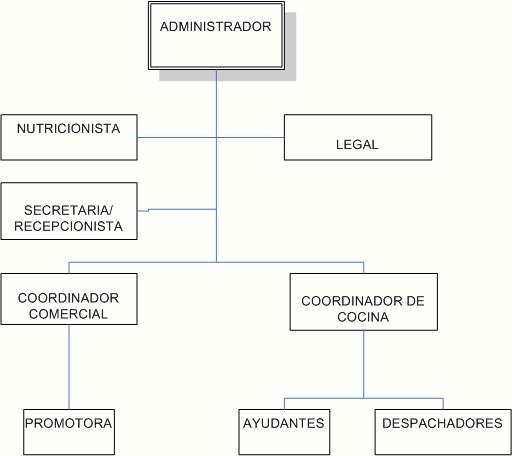 Plan de Negocios (Resumen Ejecutivo)Autores: César Muñoz CamaderJuan Carlos Orozco RiveraDavid Fernando Ramos TomaláCocina Extractores de aire  2Recepción   Computador  1Recepción   Sillas  1Sala de espera  Muebles  1Recepción   Aire acondicionadoTotales  288.ANÁLISIS ADMINISTRATIVOPARTICIPACIÓN DE LOS DIRECTIVOS EN LA ORGANIZACIÓNNatural Food está formado por tres accionistas que integran el personal directivo:-David Ramos como Coordinador Comercial que estará a cargo de Marketing,Publicidad y Ventas con un 30%.-César Muñoz como Administrador que estará a cargo de las áreas Financieras,administrativas con una aportación de 30%.-Juan Carlos Orozco principal accionista con una aportación del 40%.ESTRUCTURA ORGANIZACIONAL DE “NUTRI FOOD EXPRESS”5Plan de Negocios (Resumen Ejecutivo)Autores: César Muñoz CamaderJuan Carlos Orozco RiveraDavid Fernando Ramos Tomalá9.ANÁLISIS ECONÓMICO Y FINANCIERODe acuerdo al análisis de mercado inferimos que el 29% de los potenciales clientes estádispuesto a pagar más de $2,00 por almuerzo, por lo que iniciamos con este precio. Conun mercado global meta de 1648 personas esperamos ingresos por ventas al primer añode $116.072, nuestro mercado objetivo será de 248 personas, cantidad que alcanzaremosen el octavo mes del primer año y en el quinto año atenderemos 532 personas diarias.En el primer año en promedio no alcanzamos a cubrir  el punto de equilibrio,necesitamos vender 333 almuerzos diarios y logramos 220. A partir del segundo añologramos esperar el punto de equilibrio hasta 532 almuerzos en el quinto año.El capital de inversión inicial asciende a $17,000 y se requiere un préstamo en el primeraño de $15, 000 para cubrir el déficit de efectivo. Se requiere una tasa de descuento del30% con el que se obtiene un VAN de $13,329.00 y una TIR de 70%, a esta tasa elVAN se hace 0.La inversión se recupera al término del segundo año, la compañía no necesitará efectivoadicional para poder cumplir sus obligaciones operacionales y necesidades deaccionistas.El proyecto Natural Food Express, presentan un crecimiento sostenido en base a unabuena rentabilidad que hace el proyecto económicamente realizable, respaldado por unflujo de fondos positivo como resultado de una eficiente Planeación Empresarial.6